_ _   / _ _  / _ _ _ _
MM  DD      YYYY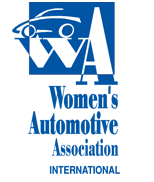 
I ___________________Authorize Women’s Automotive Association International to charge my credit card 
       (Name)For services rendered. Not to exceed the amount shown.                        REFERENCE __________AMOUNT                  $_________________USD.                                           ATTACH RECEIPT HERECREDIT CARD TYPE   ____________________CREDIT CARD #         ____________________CARD CV2 #               ____________________ISSUED DATE              ____________________EXPIRATION DATE     ____________________BILLING ADDRESS      ____________________                                     ____________________BILLING ZIP CODE     ____________________ NAME ON CARD      ______________________                                     (As it appears on card)____________________________________                              __________________SIGNATURE                                                                                         DATE